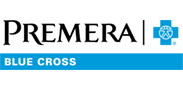 This message is part of an email series offering tips for good health and advice to help you understand and get the most out of your Premera Blue Cross health plan.What are biosimilar drugs?There has been a lot of buzz around the topic of biosimilars, but what are they and if your provider prescribes one, should you agree to it?Biosimilar drugs are safe, effective, and cost less than their biologic counterpart. Find out more information here. [link to flyer]Watch a short video. Premera Blue Cross is an Independent Licensee of the Blue Cross Blue Shield Association
P.O. Box 327, Seattle, WA 98111Discrimination is against the law.
Premera Blue Cross complies with applicable Federal civil rights laws and does not discriminate on the basis of race, color, national origin, age, disability, or sex. 038503 (01-01-2021)  
Español    中文062663 (06-01-2023)